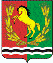 											       АДМИНИСТРАЦИЯ МУНИЦИПАЛЬНОГО ОБРАЗОВАНИЯ КИСЛИНСКИЙ СЕЛЬСОВЕТ  АСЕКЕЕВСКОГО  РАЙОНА  ОРЕНБУРГСКОЙ  ОБЛАСТИ ПОСТАНОВЛЕНИЕ 13.04.2022                                 село Кисла                                               №  24–пОб уточнении адреса земельного участка, принадлежащего Галиуллину Марату Ахсановичу         В связи с проведённой инвентаризацией улицы   Молодёжная в с. Кисла  и уточнением  адресов объектов, расположенных на данной улице, уточнить  адрес земельного участка принадлежащего   Галиуллину Марату Ахсановичу   на основании свидетельства на право собственности на землю серии РФ –XXXIV ОРБ -05-08 № 0046532  выданного 31.10.1995г., регистрационная запись №124 от 31.10.1995г., Асекеевский район, Кислинская сельская администрация, село Кисла, адрес: Оренбургская область, Асекеевский район, с. Кисла,  на адрес: Оренбургская область, Асекеевский район, с. Кисла, улица  Молодёжная  дом 6 квартира 1 .Глава муниципального образованияКислинский сельсовет                                                                      В.Л. Абрамов